EAST SUSSEX COUNTY COUNCIL JOB DESCRIPTION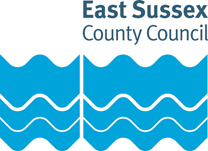 Job Title: School Business ManagerSchool: Oaktree Federation 9Firle CE and Laughton CP School)Grade: Single Status 9-12 Responsible to: HeadteacherResponsible for: All aspects of Financial Reporting, and Accounting, Facilities Management and managing the school’s business support functionsPurpose of the Role:Responsible for all aspects of Financial Reporting, and Accounting, Facilities Management and managing the school’s business support functions.Key tasks:FinanceResponsible for financial planning of school budget, monitoring and reconciliation of budgets, preparation and reporting of financial returns and accounts to ensure the school operates within budgetary constraints and in accordance with regulatory requirements and timescales.HRResponsible for ensuring recruitment and staffing matters are managed in accordance with regulatory and County Council Schools HR policy requirements.Responsible for maintaining the single central record for all staff, volunteers and governors. Provide guidance on HR matters, including local application of legal or policy changes. Full line management of a team of office staff.PropertyResponsible for the facilities management of the school to ensure the school buildings are maintained and operated in accordance with emergency procedures and Health and Safety requirements.Responsible for overseeing the day to day operational management of the ICT infrastructure.ProcurementResponsible for contract management for the school, including procurement and contract monitoring against Key Performance Indicators.Communication Responsible for the delivery of the administrative support function within the school, ensuring pupil records are maintained, and management information, school records and publications are produced within required timescales and compliant with data protection legislationReview relevant model policies that the school is adopting, adapting the policies to make them specific to the needs of the school.Ensure all external communications are in line with local communication standards and reflect the ethos of the school.AddendumsPERSON SPECIFICATIONEssential education and qualificationsQCF level 2 qualification in Maths and English Progression requirements:Level 6 diploma in School Business Management (leadership addendum) or assessed as competent against School business management competency framework at SBM level.  Essential key skills, abilities, knowledge, experience, values and behavioursAbility to develop and maintain efficient administrative systemsAbility to analyse and interpret complex information, resolve problems and make recommendationsNegotiation skillsAbility to communicate with a wide range of audiences.Able to converse at ease with customer and provide advice in accurate spoken EnglishAbility to work independently using own initiative, prioritise and manage own workload to meet deadlines.Ability to provide appropriate professional challenge Ability to support change management processesBudget management accounting and financial reporting procedures.Developed knowledge of a range of computer applications including Microsoft Excel, Microsoft Word and use of databases for maintaining and extracting data.Experience of financial planning, budget monitoring, account reconciliation and financial reporting.Experience of undertaking a range of administrative duties and office management.Experience of managing a team staff, and use of HR procedures to support confidential and sensitive mattersManaging projectsAdaptableInnovativeOrganisedPersonableCommitment to personal development and willingness to undertake trainingDesirable key skills, abilities, knowledge, experience, values and behavioursHold or working towards QCF level 4 or above Diploma in School Business Management.Knowledge of Schools Information Management System (SIMS).Sound knowledge of the financial workings of a school, procedures and risk assessments relevant to a school environment Contract management, procurement and supply procedure.Knowledge of Health and Safety legislationKnowledge of HR legislationExperience of Facilities Management – Including Health and Safety, Risk Management and lettings of premises.Experience of ICT, Communication and Financial Systems ManagementDemonstrate commitment to supporting children’s education and wellbeingDocument version control:Date created/amended: July 2023Name of person created/amended document: Job Evaluation Reference: Health & Safety FunctionsThis section is to make you aware of any health & safety related functions you may be expected to either perform or to which may be exposed in relation to the post you are applying for. This information will help you if successful in your application identify any health-related condition which may impact on your ability to perform the job role, enabling us to support you in your employment by way of reasonable adjustments or workplace support.The following Addendums apply:Yes or NoFull line management responsibility for a group of staff working across a range of functions, e.g. site management and office staff. yesComplete IOSH training and responsible for undertaking risk assessments e.g. Fire regulations, Health and Safety regulations. noResponsible for setting up and maintaining a lettings process in accordance with policy and legal requirements. Ensure letting policy is followed, letting agreements/contracts are completed, health and safety checks are completed, ensure payment is received.yesResponsible for marketing the school, for example responsible for external communications relating to promotion of the school or selling services e.g. breakfast club, room letting, open days.  yesLead the management of data protection procedures in the school and ensure that staff have access to appropriate guidance and training. Manage key data protection documentation, including the Register of Processing Activities, Data Asset Register, Privacy Notices etc and ensure that they are regularly independently audited. Support the DPO respond to FOI requests and subject access requests by ensuring requested information is provide to the DPO in a timely manner. Report data breaches to the DPO and assist them in subsequent investigations and post breach improvement strategies.yesBe a member of the leadership team, contributing to decision making about the school strategy, taking responsibility for delivering specified initiatives and discreet areas of work to support the development and implementation of the school strategy.yesFinance and Line Management Values:Details:Manage budget (make decisions about spend and authority to commit spend)£1,000000 per annumMonitor budget  Yes£1,000000 per annumP-card or petty Cash holder  Yes£ 10000 per monthNumber of staff line managed (headcount) 4Number of work locations staff line managed based at2FunctionApplicable to role Using display screen equipment YesWorking with children/vulnerable adultsYesMoving & handling operationsNoOccupational DrivingNoLone WorkingYesWorking at heightNoShift / night workNoWorking with hazardous substancesNoUsing power toolsNoExposure to noise and /or vibrationNoFood handlingNoExposure to blood /body fluidsNo